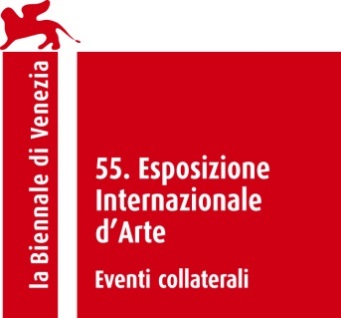 GLASSTRESSESSWHITE LIGHT / WHITE HEATa cura di Adriano Berengo e James PutnamEvento collaterale alla 55. Esposizione Internazionale d’Arte – la Biennale di VeneziaELENCO OPERE ESPOSTEAlice Anderson, Recalling Days, 2013, cristallo e filo di rame, 30 barre da cm 4,5 cm x4,5 cm x50 cmPolly Apfelbaum, I tip my hat to you, 2013, vetro di Murano soffiato a mano, cm 35x30x18Ron Arad, Last Train, 2013, installazione e performance, dimensioni variabiliAyman Baalbaki, Unifil Checkpoint, 2013, vetro	Ayman Baalbaki,Tire, 2013, n. 3 bracci in vetro di cm 120 ciascuno, ogni braccio misura cm 10x10 formando un angolo di 90 gradi dello spessore di cm 1 Miroslaw Balka, 6 x (138 x 47 x 10), 2013, vetro, n. 6 elementi cm 138x47x10Rina Banerjee, In the Darkest Blossom was a Mythical Beast, Mythical Island, Mythical Sea, 2013, vetro, acciaio, conchiglie, piume, plastica cm 310x305 diametro Fiona	Banner, Jastreb (neon jet), 2013, neon piegato dall’artista, filo, trasformatore e sagoma di carta, cm 67x100		Pieke	Bergmans, Totally in love, 2012, vetro e ghisa, cm 420x150x125Boudicca, Outside, 2013, vetro e proiezione di filmPedro Cabrita Reis, Macchia +1, 2013, vetro e metallo, cm 95x107Loris Cecchini, Del riposo incoerente, 2013, vetro e filo d’acciaio, cm 340x100Hussein Chalayan, Frozen Monologue, 2013, vetro	Mat Chivers, Reflector, 2013, cera persa, opalino fuso, piombo, cristallo, cm 27x24,9x16,4 + basamentoOliver	Clegg, A.R.T.I.F.I.C.I.A.L, 2013, n. 10 bottiglie di vetro, illuminazione al neon e scaffalatura in legnoMat Collishaw , East of Eden, 2013, vetro, acciaio, specchio di sorveglianza, schermo LCD e hard diskTracey Emin, Docket, 2013, vetro veneziano, cm 12,5x26x12  Jan Fabre, Cross With Snake, II, 2013, vetro, foglia d’argento e legno, cm 74x39,5x29,7 Paul Fryer, Nebula, 2012, telaio in alluminio, campana in vetro borosilicato, pompa a vuoto ad alta velocità, unità di controllo integrata, forma anodica in alluminio, isolatori in ceramica, trasformatore ad alta tensione e cassa laccata di pianoforte, cm 160x60x60Francesco Gennari, Tre colori per presentarmi al mondo la mattina, vetro, cm 133x114x4,5Recycle Group, Column, Series "Future Archeology", 2013, n. 3 elementi cm 116x30x30, cm 76x30x30, cm 96x30x30Cai Guo Quiang, Full-Body Scan: Next!, 2013, vetro, dimensioni variabili Dmitri Gutov, Stones, 2013, vetro e pietre, dimensioni variabili Mona Hatoum , Kapancik, 2012, acciaio dolce e vetro, cm 64x34x34Stuart	 Haygarth, Glass House, 2013, vetro a specchio con laminato di vetro temperato e acciaio dolce lucido verniciato a polvere, cm 210x204x220Charlotte Hodes, Floating, 2013, pittura manuale a fuoco e incisione su vetro, n. 25 piatti Ø cm 20-30, h. cm 10-15, superficie totale cm 250x100Shirazeh Houshiary, Flicker	, 2013, quattro tonalità di mattoni di vetro di color ametista e acciaio inossidabile lucidato, cm 84,4x36,5x110,5Shirazeh Houshiary, Flux, 2013, quattro tonalità di mattoni di vetro di color acquamarina e acciaio inossidabile lucidato, cm 87,8x40,2x134,8Shirazeh Houshiary, Lumen, 2013, mattoni di vetro trasparente e opaco e acciaio inossidabile lucidato, cm 83x 51x211,8Shih Chieh Huang, Seductive Evolution of Animated Illumination, 2013, vetro, micro controller, ventole di raffreddamento per computer, plastica, LED e cavi elettrici, cm 200x400x400John Isaacs, Let The Golden Age Begin, 2013, vetro, legno, acciaio e cuoio, cm 567x161x150Michael Joo, Dissembled (version 2), 2013, vetro a basso contenuto di ferro e lega polimerica con inserti di acciaio, cm 304,8x304,8x60,96Ilya and Emilia Kabakov, The Eternal Emigrant, 2013, vetro, cm 51x35x2Kiki&Joost, Dining stories chandelier, 2013, vetro di Murano soffiato a mano, cm 140x140x280Marta Klonowska, The Fish, 2013, vetro cm 80x110x6Joseph Kosuth, No Number #19, 1991, serigrafia su vetro, cm 175x175x0,8Hew Locke, Mummy's Little Soldier, 2013, vetro e catena metallica, cm 90x35x30Delphine Lucielle, Template for life, 2012, vetro su tela di vetro, cm 230x180Alastair Mackie, All The Colours At Once, 2013, ossidiana, cm 180x85x4Kris Martin, Siamo Noi, 2013, vetro	Jason Martin, Chimera (Azul), 2013, cm 50x40Oksana Mas, Quantum Prayer, 2013, vetro e motore in alluminio, cm 60x62x60Whitney McVeigh, Solitude a breath away (to be kept in lower case), 2013, vetro e materiali di recupero, cm 56x64x42Aldo Mondino, Jongleur, 2003, vetro e bronzo, cm 28,5x28,5x87,5Lucy and Jorge Orta, Amazonia: Tree of life, 2013, bronzo, vernice epossidica e vetro soffiato a manoTony Oursler, False Color Action, 2012, proiezione video e tecnica mista, cm 129x162x81Zak Ovè, Time Tunnel, 2013, vetro, acciaio e ottone, dimensioni variabiliMimmo Paladino, Il Rabdomante, 2013, vetro, metallo, cm 200x150x150Cornelia Parker, Decoy, 2013, vetro, metallo, cm 72x36x71Javier Pérez, El Viaje Nocturno, 2013, vetro, cm 70x50x15Jaume Plensa, Blake in Venice, 2013, vetro di Murano e acciaio inox, dimensioni variabiliKarim Rashid, Glaskape, 2013, vetroUrsula von Rydingsvard, Luminosa, 2013, vetro, cm 245x200x6Thomas Schütte, Geister, 2011, vetro, dimensioni variabili (cm 40x20 circa)Joyce Scott, Buddha (Wind), 2013, lavorazioni in vetro soffiato a mano con perle, dimensioni variabiliConrad Shawcross, Perimetro Studies (icosahedrom) Arrangements 2, 2013, alluminio e vetro, cm 180x208x128Sudarshan Shetty, Untitled (he walked as the raindrops poured down his cheeks), 2013, vetro, specchio, metallo e legno, cm 455x45x220Meekyoung Shin, Ghost series, 2012, vetro, sapone, vernice e profumo, dimensioni variabili Helen Storey, The Dress of Glass and Flame, 2013, vetro pyrex, bioetanolo, corde in acciaio, cocci di vetro di Murano e cristallo, cm 39x32x21Tim Noble & Sue Webster, Glass Narcissus, 2012, vetro	Zak Timan, Rhapsody in Red, 2013, olio, vetro e aria, cm 16x126x82Gavin Turk, Darmstadt, 2013, vetro, cm 16x126x82Koen Vanmechelen, Under My Skin - C.C.P., 2013, pelle di pollo e piume, vetro veneziano, stampa metallica su vetro, acciaio inossidabile e foglie d'oro, dimensioni variabili (cm 242x182x1 circa)Anneliese Varaldiev, Self-portrait, 2013, stampa d’archivio a getto d’inchiostro su Gorilla Glass, cm 150x180Joana Vasconcelos, Babylon, 2013, vetro di Murano, lana lavorata all’uncinetto, ornamenti e poliestere, cm 360,  Ø cm 170 Zhan Wang, Scholar's Rocks (Jia Shan Shi) in Glass, Combination 1, 2013, vetro di Murano, cm 159x115x90Zhan Wang, Scholar's Rocks (Tai Hu Shi) in Glass, Combination 2, 2013, vetro di Murano, 
cm 190x125x110PROGETTI STUDENTIMurray Anderson, Fantasma, 2013, vetro, Ø cm 62x31 Taeseok Kang, Sexual displacement from human body part, 2013, vetro, cm 15x20x8 e cm 22x20x20Iyvone Khoo, Cosmogenic Bloom, 2013, vetro, metallo, cristallo, alluminio e L.E.D.Adele	Han Li, Glass Disaster, 2013, vetro, ottone e ferro	Phil O'Shaughnessy	, In Search of Hidden Value in Wax, 2013, vetro, cera di candela e acciaio, parte superiore: cm 550x450x250, base: cm 450x300x100Hiram	Wong, Megalomania, 2013, vetro	